24 сентября 2019 года в ГБОУ ИРО Краснодарского края состоялся IV краевой фестиваль образовательных инноваций «От инновационных идей до методических пособий», в котором приняли участие более 100 педагогов из 39 муниципалитетов края.В этом году Фестиваль посвящен актуальным проблемам современного образования: поиску механизмов профессионального самоопределения обучающихся и организации инклюзивного образования.В рамках проведения Фестиваля была организована выставка методических материалов, практико-ориентированных пособий, подготовленных педагогами края.Работа в лабораториях организовывалась в форме мастер-классов, интерактивных дискуссий, деловых игр и тренингов, что позволило включить гостей фестиваля в активное взаимодействие.Четыре творческих образовательных лаборатории позволили сфокусировать внимание гостей на актуальных направлениях развития системы образования. Представлен опыт работы педагогов по направлениям: качество инженерно-технологического образования; профориентации дошкольников на сельскохозяйственные профессии; сетевого взаимодействия в подготовке квалифицированных специалистов сельского хозяйства; проектирования оценки планируемых результатов обучающихся профильных классов. Особый интерес вызвали лаборатории, на которых продемонстрирован опыт ДОО в условиях инклюзии, наглядно представлено профориентационное сопровождение инвалидов и лиц с ОВЗ.В одной из лабораторий продемонстрировали обобщение педагогического опыта учителя МБОУ СОШ № 18 – Лисеенко И.В. и Ермишкин Ю.П. (участники краевой инновационной площадки).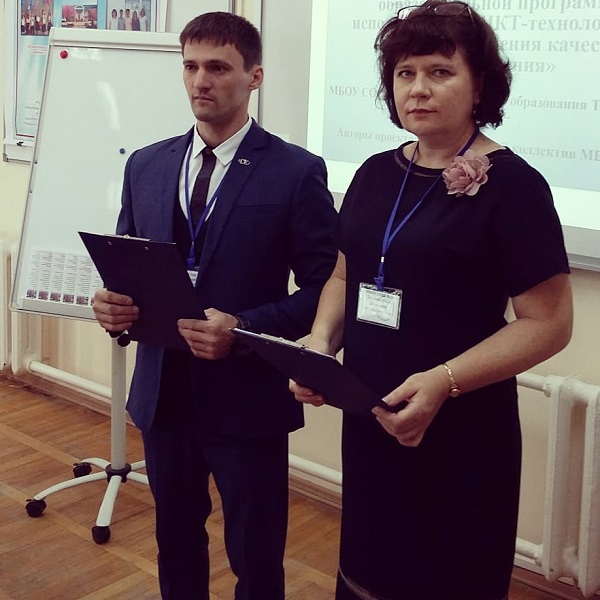 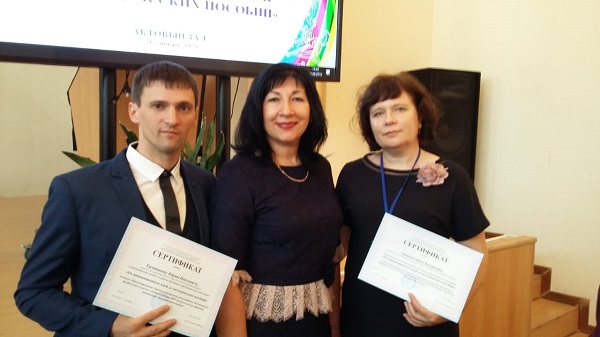 